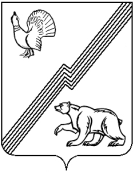 АДМИНИСТРАЦИЯ ГОРОДА ЮГОРСКАХанты-Мансийского автономного округа – Югры РАСПОРЯЖЕНИЕот 21 мая 2020 года                                                                                                                         № 246   О внесении измененийв распоряжение администрациигорода Югорска от 18.12.2019 № 622«Об утверждении  плана контрольныхмероприятий и проверок управления контроляадминистрации города Югорска на 2020 год» В целях реализации полномочий по осуществлению внутреннего муниципального финансового контроля, установленных Бюджетным кодексом  Российской  Федерации, в соответствии с пунктом 3 части 3, и частью 8 статьи 99 Федерального закона от 05.04.2013          № 44-ФЗ «О контрактной системе в сфере закупок товаров, работ, услуг для обеспечения государственных и муниципальных нужд»:1. Внести в распоряжение администрации города Югорска от 18.12.2019 № 622                «Об утверждении плана контрольных мероприятий и проверок управления контроля администрации города Югорска на 2020 год» изменение, изложив приложение № 1 в новой редакции (приложение).2. Разместить настоящее распоряжение на официальном сайте органов местного самоуправления города Югорска.3. Контроль за выполнением распоряжения возложить на начальника управления                 контроля администрации города Югорска  А.И.Ганчана.Глава города Югорска                                                                                                     А.В.Бородкин